Error en Plataforma para acceder a SINU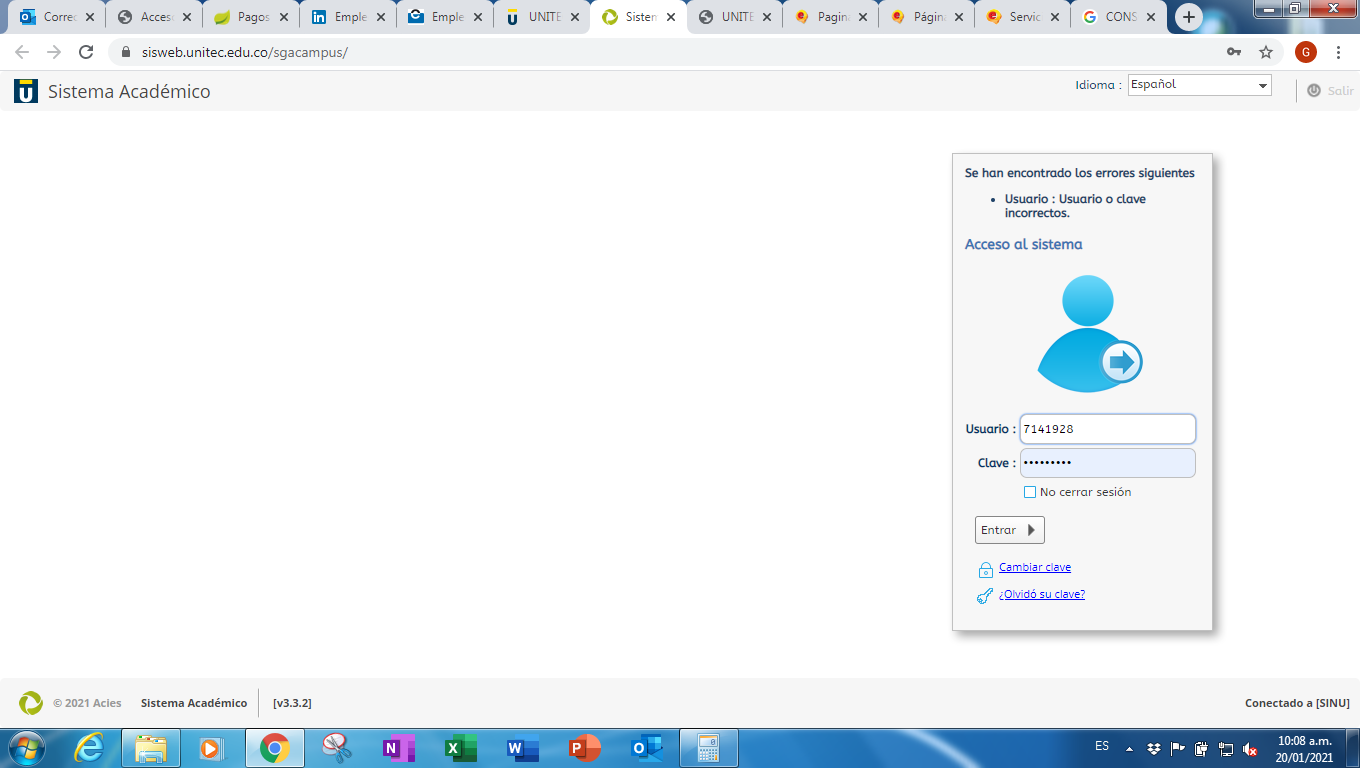 